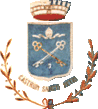 COMUNE DI SAN PIETRO INFINEProvincia di CasertaDECORATO MEDAGLIA D’ORO AL MERITO CIVILEP.zza Risorgimento n° 4 - cap 81049 - Tel. 0823 900311 Fax 0823 900349 e-mail: ufficiotecnico@comune.sanpietroinfine.ce.it – pec prot.sanpietroinfine@asmepec.itOGGETTO: MODULO DI MANIFESTAZIONE D’INTERESSI ALLA COMUNITA’ ENERGETICA RINNOVABILE E SOSTENIBILE “CERS SANCTI PETRI” PROMOSSA DAL COMUNE DI SAN PIETRO INFINE (CE).In caso di persone fisicheIl/la sottoscritto........................................................................................................................nato/a a ..................................................................... il ..........................................................residente in .................................................., Via .................................................... Nr. ……..PEC………………………………………………, email …………..…………………………….… cellulare ……..………………………………………………………………………………………. In caso di persone giuridiche:Il/la sottoscritto/a .....................................................................................................................nato/a a ...................................................................... il .........................................................residente in ........................................., Via ............................................................. Nr. ……..in qualità di ..............................................................................................................................dell’impresa ............................................................................................................................con   sede   in .............................................................................................................................con  codice  fiscale  n.  ...............................................................................................................con partita IVA n. ....................................................................................................................PEC……………………………………………………email……………………………………….. cellulare………………………………………………………………………………………..…..…MANIFESTAIl proprio interesse all’adesione alla costituzione di una CERS di cui all’oggetto in qualità di: PRODUTTORECONSUMATOREPRODUTTORE E CONSUMATOREIn caso di produttore e consumatore comunica i seguenti dati :Potenza impianto (KW) .............................................................................................................Anno di installazione ......................................................................Regime di vendita energia elettrica:SCAMBIO SUL POSTO;RITIRO DEDICATO;NON COLLEGATO ALLA RETE ELETTRICA.A tal fine DICHIARA:di aver preso visione dell’avviso approvato con Delibera Giunta Comunale del Comune di ______________________n. …. del ………… e dei relativi allegati;di essere a conoscenza che la presente richiesta, non costituisce proposta contrattuale e non vincola in alcun modo il Comune di _________________________________(CE) che sarà libero di interrompere in qualsiasi momento, per ragioni di sua esclusiva competenza, il procedimento avviato, senza che i soggetti richiedenti possano vantare alcuna pretesa.AUTORIZZA:il Comune di di ___________________ (CE) al trattamento dei dati personali attinenti all’oggetto in conformità alla vigente normativa sulla “data protection” (Regolamento Europeo sulla protezione dei dati personali n. 679/2016, cd. “GDPR” e D. Lgs. n. 196/2003, cd. “Codice Privacy”, come novellato dal D. Lgs. n. 101/2018).Luogo e data………..............................................Firma…………………………………………………….ALLEGA: copia di documento di identità del richiedente;copia dell’ultima fattura di fornitura di energia elettrica pervenuta per l’anno 2022;dati di eventuale impianto energia rinnovabile (fotovoltaico, eoloco etc) già disponibile.( N:B: la presente richiesta può  essere consegnata a mano al protocollo comunale oppure all’indirizzo PEC : prot.sanpietroinfine@asmepec.it)